от 3 апреля 2020 года									       № 121-рОб отмене распоряжения администрации городского округа город Шахунья от 
30 марта 2020 года № 113-р «Обеспечение доступности непродовольственных товаров в период коронавирусной инфекции»В соответствии с Указом Губернатора Нижегородской области от 3 апреля 2020 № 50 «О внесении изменений в Указ Губернатора Нижегородской области от 13 марта 2020 № 27»:1. Распоряжение администрации городского округа город Шахунья Нижегородской области от 30 марта 2020 года № 113-р «Обеспечение доступности непродовольственных товаров в период коронавирусной инфекции» (с изменениями, внесенными распоряжением  от 01.04.2020 № 117-р) отменить.2. Настоящее распоряжение вступает в силу со дня его официального опубликования на официальном сайте администрации городского округа город Шахунья Нижегородской области в сети Интернет.3. Контроль за исполнением настоящего распоряжения возложить на первого заместителя главы администрации городского округа город Шахунья А.Д. СероваГлава местного самоуправлениягородского округа город Шахунья						          Р.В.Кошелев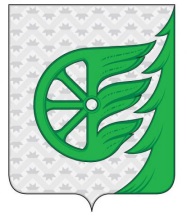 Администрация городского округа город ШахуньяНижегородской областиР А С П О Р Я Ж Е Н И Е